https://www.google.ie/webhp?sourceid=chrome-instant&rlz=1C1SKPL_enIE396&ion=1&ie=UTF-8#hl=en&tbo=d&rlz=1C1SKPL_enIE396&output=search&sclient=psy-ab&q=http%3A%2F%2Fvoin.russkie.org.lv%2Fukri.php&oq=&gs_l=&pbx=1&fp=55f1629c13ea97be&bpcl=40096503&ion=1&bav=on.2,or.r_gc.r_pw.r_qf.&bvm=bv.1355534169,d.ZG4&biw=919&bih=694Великая Отечественная война (22.6.1941–9.5.1945)Список захоронений воинов Рабоче-Крестьянской Красной Армии (РККА), Рабоче-Крестьянского Красного Флота (РККФ) и Народного комиссариата внутренних дел (НКВД) Союза Советских Социалистических Республик (СССР), партизан, подпольщиков и жертв нацистского террора, погибших на территории Латвийской Советской Социалистической Республики (ЛССР).На территории современной Латвии расположено более 350 братских могил и кладбищ советских солдат. К сожалению, представленный список не полон, и в нём могут быть неточности. Приносим за это наши искренние извинения! Список постоянно дополняется и исправляется при помощи неравнодушных соплеменников. Равно как постоянно дополненяются и исправляются статьи о каждом братском захоронении и списки похороненных воинов.Отдельные статьи, посвящённые братским захоронениям, иллюстрированы фотографиями. Однако они небольшого размера. Фотографии же большего размера можно найти на сайте «Помните нас!». Либо заказать их, написав запрос в РОвЛ.В поимённых списках с братских кладбищ и могил мы указываем сведения, согласно тому, как они указаны на памятных плитах или в архивных данных. Даже если в них содержатся опечатки или ошибки. Что касается архивных данных, мы просто не имеем права их изменить. А в случае с памятными плитами таким образом собираются сведения об ошибках, которые затем будут обобщены и переданы организациям и учреждениям, ответственным за ремонтные работы, чтобы со временем неверные надписи были исправлены. В то же время, учитывая объём материалов, не исключено появление опечаток в ходе работы над нашими страницами. В таком случае, будем рады, если читатели сообщат нам о них!Кроме того, для справки, в списке указаны учреждения, предприятия и школы, которые были шефами в советское время. А ведь многие из них уже давно не существуют. Отношение нынешних властей известно: несмотря на отдельные положительные примеры поддержки со стороны некоторых чиновников, русофобы делают всё возможное, чтобы стереть память о наших погибших солдатах из истории Прибалтики. Однако пока мы живы, то в меру наших сил будем с этим бороться.Вечная память погибшим русским воинам!край Аглонас (Aglonas)Посёлок Аглона (Aglona), улица Сомерсетас (Somersetas). Братское кладбище советских воинов и жертв нацистского террора. Похоронены 268 воинов и 96 жертв нацистского террора, известны 119 воинов и 16 гражданских лиц.Посёлок Граверы (Grāveri), волость Граверу (Grāveru). Воинское братское кладбище. Похоронены 74 воина, известны 22.Посёлок Приежмале (Priežmale), волость Кастулинас (Kastuļinas). Воинское братское кладбище. Похоронены 145 воинов, известны 65.край Айзпутес (Aizputes)Город Айзпуте (Aizpute), улица Калвенес (Kalvenes). Воинское братское кладбище. Похоронены 237 воинов, известен 121.край Акнистес (Aknīstes)Город Акнисте (Aknīste), улица Сколас (Skolas). Воинское братское кладбище. Похоронены 187 воинов, известны 62.Город Акнисте (Aknīste), улица Тыргус (Tirgus). Братская могила жертв нацистского террора на территории кладбища Акнистес (Aknīstes kapi). Похороненны 178 человек, имена неизвестны.край Алсунгас (Alsungas)Посёлок Алсунга (Alsunga), улица Райня (Raiņa). Воинские братские могилы на территории кладбища Калнбирзес (Kalnbirzes kapi). Похоронены 14 воинов, все известны.край Алукснес (Alūksnes)Город Алуксне (Alūksne), улица Пилс (Pils). Воинское братское кладбище. Похоронены 373 воина, известны 365.Посёлок Зелтыни (Zeltiņi), волость Зелтыню (Zeltiņu). Воинские братские могилы на территории кладбища Зелтыню (Zeltiņu kapi). Похоронены 26 воинов, все известны.Посёлок Кюрши (Ķurši), волость Педедзес (Pededzes). Воинские братские могилы на территории кладбища Кюршу (Ķuršu kapi). Похоронены 1558 воинов, известны 544.Посёлок Лиепна (Liepna), волость Лиепнас (Liepnas). Воинская братская могила. Похоронены 2 воина, все известны.Хутор Салнас (Salnas), волость Аннас (Annas). Воинская одиночная могила на кладбище Эзериню (Ezeriņu kapi). Похоронен 1 воин, имя известно.Хутор Силадамбьи (Siladambji), волость Аннас (Annas). Воинское братское кладбище. Похоронены 1043 воина, известны 969.Посёлок Сприндули (Sprinduļi), волость Лиепнас (Liepnas). Воинское братское кладбище. Похоронены 912 воинов и 40 жертв нацистского террора, известны имена 866 воинов.Посёлок Яунанна (Jaunanna), волость Яунаннас (Jaunannas). Воинское братское кладбище. Похоронены 480 воинов, известны 192.край Аматас (Amatas)Хутор Арини (Āriņi), волость Заубес (Zaubes). Воинское братское кладбище. Похоронены 296 воинов, известны 292.Посёлок Нитауре (Nītaure), волость Нитаурес (Nītaures). Воинское братское кладбище. Похоронены 974 воина, известны 562.край Апес (Apes)Город Апе (Ape), улица Вайдавас (Vaidavas). Воинское братское кладбище. Похоронены более 244 воинов, известны 244.край Ауцес (Auces)Город Ауце (Auce), улица Елгавас (Jelgavas). Воинское братское кладбище. Похоронены 3923 воина, все известны.Посёлок Бене (Bēne), волость Бенес (Bēnes). Воинское братское кладбище. Похоронены 1520 воинов, все известны.Посёлок Лиелауце (Lielauce), волость Лиелауцес (Lielauces). Воинское братское кладбище. Похоронены 1193 воина, все известны.Посёлок Укры (Ukri), волость Укру (Urku). Воинское братское кладбище. Похоронены 662 воина, известны 518.край Бабитес (Babītes)Посёлок Тренчи (Trenči), волость Бабитес (Babītes). Воинское братское кладбище. Похоронены 50 воинов, все известны.край Балву (Balvu)Город Балвы (Balvi), улица Райня (Raiņa). Воинское братское кладбище. Похоронены 619 воинов, известны 567.Посёлок Виксна (Vīksna), волость Викснас (Vīksnas). Воинская могила на территории кладбища Викснас (Vīksnas kapi). Похоронен 1 партизан, имя известно.Посёлок Домополе (Domopole), волость Берзпилс (Bērzpils). Воинская братская могила. Похоронены 12 воинов и партизан, все неизвестны.Посёлок Тылжа (Tilža), волость Тылжас (Tilžas). Воинское братское кладбище. Похоронены 29 воинов и партизан, все известны.край Балдонес (Baldones)Город Балдоне (Baldone), улица Ригас (Rīgas). Воинская братская могила. Похоронены 5 воинов, известны 2.Посёлок Межвиды (Mežvidi), волость Балдонес (Baldones). Воинское братское кладбище. Похоронены 1134 воина, известны 784.Посёлок Спалениеки (Spaļenieki), волость Балдонес (Baldones). Воинское братское кладбище. Похоронены 535 воинов, известны 532.край Балтинавас (Baltinavas)Посёлок Балтинава (Baltinava), улица Лиепу (Liepu). Воинское братское кладбище. Похоронены 176 воинов, известны 143.край Баускас (Bauskas)Город Бауска (Bauska), улица Биржу (Biržu), 5. Воинское братское кладбище. Похоронены 2035 воинов, известны 1987.Город Бауска (Bauska), улица Мемелес (Mēmeles). Братская могила жертв нацистов. Похоронены 10 пленных красноармейцев (имена неизвестны) и 10 жителей Бауски.Посёлок Вецсауле (Vecsaule), волость Вецсаулес (Vecsaules). Воинское братское кладбище. Похоронены 155 воинов, все известны.Хутор Даудзварды (Daudzvārdi), волость Межотнес (Mežotnes). Воинское братское кладбище. Похоронены 212 воинов, все известны.Посёлок Исличи (Īslīči), волость Ислицес (Īslīces). Воинское братское кладбище. Похоронены 178 воинов, известны 177.Хутор Рушини (Rušiņi), волость Гайлишу (Gailīšu). Воинские братские могилы на территории кладбища Подыню (Podiņu kapi). Похоронены 150 воинов, известны 145.Хутор Тулес (Tūles), волость Цодес (Codes). Воинское братское кладбище. Похоронены 275 воинов, все известны.Посёлок Яунсауле (Jaunsaule), волость Вецсаулес (Vecsaules). Воинское братское кладбище. Похоронены 219 воинов, известны 215.край Броцену (Brocēnu)Бывший хутор Беюкрогс (Bejukrogs), волость Блиденес (Blīdenes). Воинское братское кладбище. Похоронены 1033 воина, все известны.Хутор Ванаги (Vanagi), волость Блиденес (Blīdenes). Воинское братское кладбище. Похоронены более 225 воинов, известны 214.Хутор Дзирниеки (Dzirnieki), волость Циецерес (Cieceres). Воинские братские могилы на территории кладбища Дзирниеку (Dzirnieku kapi). Похоронены 1363 воина, известны 1286.Хутор Заури (Zauri), волость Блиденес (Blīdenes). Воинское братское кладбище. Похоронены 479 воинов, известны 466.Хутор Званы (Zvani), волость Блиденес (Blīdenes). Воинское братское кладбище. Похоронены 997 воинов, все известны.Бывший хутор Пурвакрогс (Purvakrogs), волость Блиденес (Blīdenes). Воинские братские могилы на территории гражданского кладбища. Похоронены 448 воинов, известны 439.Посёлок Ремте (Remte), волость Ремтес (Remtes). Воинское братское кладбище. Похоронены 226 воинов, все известны.Бывший хутор Тушки (Tušķi), волость Блиденес (Blīdenes). Воинское братское кладбище. Похоронены 2028 воинов, все известны.край Буртниеку (Burtnieku)Хутор Телдеры (Ķelderi), волость Валмиерас (Valmieras). Братское кладбище жертв нацистского террора. Похоронены 3000 человек, имена неизвестны.край Вайнёдес (Vaiņodes)Посёлок Вайнёде (Vaiņode), улица Бривибас (Brīvības). Воинское братское кладбище. Похоронены 6416 воинов, известны 6010.край Валкас (Valkas)Хутор Були (Buļi), волость Звартавас (Zvārtavas). Воинское братское кладбище. Похоронены 914 воинов, известны 854.Город Валка (Valka), улица Гауяс (Gaujas). Воинское братское кладбище. Похоронены 419 воинов, все известны.Посёлок Турна (Turna), волость Эргемес (Ērģemes). Воинское братское кладбище. Похоронены 509 воинов, известны 506.город Валмиера (Valmiera)Улица Палеяс (Palejas), гора Луцас (Lucas kalns). Воинское братское кладбище. Похоронены 514 (известны 457) воинов и 335 (известны 56) жертв нацистского террора.край Варакляну (Varakļānu)Город Варакляны (Varakļāni), улица Ригас (Rīgas). Воинское братское кладбище. Похоронены 740 воинов, известны 733.город Вентспилс (Ventspils)Улица Васарницу (Vasarnīcu). Воинское братское кладбище. Похоронены 62 воина, все известны.край Вентспилс (Ventspils)Посёлок Злекас (Zlēkas), волость Злеку (Zlēku). Братское кладбище жертв нацистов. Похоронены 160 человек, известны 70.Лес Казиньмежс (Kaziņmežs), волость Варвес (Vārves). Братские могилы жертв нацистов. Число и имена похороненных неизвестны.Хутор Куйкас (Kuikas), волость Анцес (Ances). Братская могила советских партизан. Похоронены 3 партизана.Город Пилтене (Piltene), улица Лиела (Lielā). Воинские братские могилы. Похоронены 11 воинов, известны 4.Посёлок Попе (Pope), волость Попес (Popes). Воинское братское кладбище. Похоронены 96 воинов, известен 91.Посёлок Ринда (Rinda), волость Анцес (Ances). Братская могила советских партизан. Похоронены 9 партизан.край Вецумниеку (Vecumnieku)Посёлок Барбеле (Bārbele), волость Барбелес (Bārbeles). Воинские братские могилы на территории гражданского кладбища. Похоронены 14 воинов, все известны.Посёлок Вецстелпе (Vecstelpe), волость Стелпес (Stelpes). Воинское братское кладбище. Похоронены 128 воинов, все известны.Посёлок Вецумниеки (Vecumnieki), волость Вецумниеку (Vecumnieku). Воинское братское кладбище. Похоронены 503 воина, все известны.Посёлок Курмене (Kurmene), волость Курменес (Kurmenes). Воинское братское кладбище. Похоронены 95 воинов, известны 94.Посёлок Лиепкалны (Liepkalni), волость Валлес (Valles). Воинское братское кладбище. Похоронены 115 воинов, известны 103.Посёлок Скайсткалне (Skaistkalne), волость Скайсткалнес (Skaistkalnes). Воинское братское кладбище. Похоронены 298 воинов, известны 297.край Виеситес (Viesītes)Город Виесите (Viesīte), улица Бривибас (Brīvības). Воинское братское кладбище. Похоронены 23 воина, известны 18.Посёлок Каците (Kacīte), волость Ритес (Rites). Братская могила жертв нацистского террора на кладбище Илжу (Ilžu). Похоронены 8 человек, все известны.Посёлок Саука (Sauka), волость Саукас (Saukas). Воинская братская могила на территории кладбища Смилтайнес (Smiltaines). Похоронены 9 воинов, все известны.край Вилякас (Viļakas)Город Виляка (Viļaka), улица Эржеполес (Eržepoles). Воинские братские могилы на территории православного кладбища Эржеполес (Eržepoles kapi). Похоронены 195 воинов, известны 194.Посёлок Горшаны (Goršāni), волость Вецуму (Vecumu). Братские могилы жертв нацистов рядом с кладбищем Яшковас (Jaškovas). Похоронены 8 гражданских, все известны.Посёлок Куправа (Kuprava), волость Куправас (Kupravas). Воинское братское кладбище. Похоронены 58 воинов, известны 57.Посёлок Рекова (Rekova), волость Шкилбену (Šķilbēnu). Воинское братское кладбище. Похоронены 150 воинов, известны 135.Посёлок Шалгунова (Šalgunova), волость Жигуру (Žīguru). Воинское братское кладбище. Похоронены 14 воинов, все известны.край Виляну (Viļānu)Город Виляны (Viļāni), площадь Културас (Kultūras). Воинское братское кладбище. Похоронены 362 воина, известны 240.край Гробиняс (Grobiņas)Посёлок Капседе (Kapsēde), волость Медзес (Medzes). Воинское братское кладбище. Похоронены 93 воина, известны 7.край Гулбенес (Gulbenes)Город Гулбене (Gulbene), парк Спаритес (Spārītes parks). Воинское братское кладбище. Похоронены 1125 воинов, известны 864.Посёлок Яунгулбене (Jaungulbene), волость Яунгулбенес (Jaungulbenes). Воинское братское кладбище. Похоронен 31 воин, все известны.край Дагдас (Dagdas)Посёлок Андрупене (Andrupene), волость Андрупенес (Andrupenes). Воинская братская могила. Похоронены 17 воинов, известны 5.Город Дагда (Dagda), улица Алеяс (Alejas). Воинское братское кладбище. Похоронены 166 воинов, известны 149.Посёлок Константинова (Konstantinova), волость Константиновас (Konstantinovas). Воинское братское кладбище. Похоронены 3 воина, все известны.Посёлок Шкяуне (Šķaune), волость Шкяунес (Šķaunes). Воинское братское кладбище. Похоронены 30 воинов, известен 21.Посёлок Эзерниеки (Ezernieki), волость Эзерниеку (Ezernieku). Воинское братское кладбище. Похоронены 105 воинов, известны 27.город Даугавпилс (Daugavpils)Улица 1-я пречу (1. preču). Братское кладбище жертв нацистского террора. Похоронены 10000 человек, никто не известен.Улица 18 ноября (18. novembra). Братское кладбище (Brāļu kapi). Похоронены более 555 воинов, известны 515.Улица 18 ноября (18. novembra). Городское воинское братское кладбище №5. Похоронены 4, все известны. Шефы: средняя школа №10.Улица 18 ноября (18. novembra). Городское воинское братское кладбище №6. Похоронены 3, все известны. Шефы: восьмилетняя школа №4.Улица 18 ноября (18. novembra). Городское воинское братское кладбище №7. Похоронены 2, все известны. Шефы: обувной комбинат «Даугава», средняя школа №13.Улица 18 ноября (18. novembra). Городское воинское братское кладбище №8. Похоронены 19, все известны. Шефы: восьмилетняя школа №1.Улица Берзу (Bērzu). Воинское братское кладбище. Похоронены 45000 воинов, никто не известен.Улица Брянскас (Brjanskas). Воинское братское кладбище на территории кладбища Гривас (Grīvas). Похоронены 237 воинов, известны 163.Улица Видус (Vidus). Воинское братское кладбище. Похоронены 2000 воинов, никто не известен.Улица Ригас (Rīgas). Воинская братская могила. Похоронены 7 воинов, все известны.Улица Силу (Silu). Воинские братские могилы на территории Старого гарнизонного кладбища (Vecie garnizona kapi). Похоронены 26294 воина, известны 283.Улица Цериню (Ceriņu). Братское кладбище жертв нацистского террора. Похоронены 50000 человек, никто не известен.край Даугавпилс (Daugavpils)Посёлок Ваболе (Vabole), волость Ваболес (Vaboles). Воинское братское кладбище. Похоронены 83 воина, все известны.Посёлок Калупе (Kalupe), волость Калупес (Kalupes). Воинское братское кладбище. Похоронены 62 воина, все известны.Посёлок Крауя (Krauja), волость Науенес (Naujenes). Воинские братские могилы. Число и имена похороненных воинов неизвестны.Посёлок Малинова (Maļinova), волость Малиновас (Maļinovas). Воинские одиночные могилы на территории кладбища Малиновас (Maļinovas kapi). Похоронены 2 воина, все известны.Посёлок Свенте (Svente), волость Свентес (Sventes). Воинское братское кладбище. Похоронены 25 воинов, все известны.Посёлок Скрудалиена (Skrudaliena), волость Скрудалиенас (Skrudalienas). Воинское братское кладбище. Похоронены 253 воина, известны 221.Посёлок Шенгейда (Šengeida), волость Скрудалиенас (Skrudalienas). Воинское братское кладбище. Похоронены 46 воинов, все известны.Посёлок Шпоги (Špoği), волость Вишкю (Višķu). Воинское братское кладбище. Похоронены 185 воинов, все известны.Посёлок Юзефова (Juzefova), волость Науенес (Naujenes). Воинское братское кладбище. Похоронены 339 воинов, известен 281.край Добелес (Dobeles)Посёлок Берзе (Bērze), волость Берзес (Bērzes). Воинские братские могилы на территории кладбища Званю (Zvaņu kapi). Похоронены 964 воина, все известны.Город Добеле (Dobele), улица Бривибас (Brīvības). Воинское братское кладбище. Похоронены 8163 воина, все известны.Хутор Почас (Počas), волость Яунберзес (Jaunbērzes). Воинское братское кладбище. Похоронен 1041 воин, все известны.Хутор Тилайши (Tīlaiši), волость Ауру (Auru). Воинское братское кладбище. Похоронены 529 воинов, все известны.Посёлок Шкибе (Šķibe), волость Берзес (Bērzes). Воинское братское кладбище. Похоронены 830 воинов, все известны.край Дундагас (Dundagas)Посёлок Дундага (Dundaga), волость Дундагас (Dundagas). Могила неизвестного советского воина на территории гражданского кладбища. Шефы: Дундагская средняя школа.край Дурбес (Durbes)Город Дурбе (Durbe), улица Айзпутес (Aizputes). Воинская братская могила на территории кладбища Приедиенас (Priedienas kapi). Похоронены 32 воина, известны 3.город Екабпилс (Jēkabpils)Улица Вароню (Varoņu). Воинское братское кладбище. Похоронены 749 воинов, известен 741.Улица Заля (Zaļā). Братские могилы советских воинов (1-й участок) и жертв нацистского террора на территории Городского кладбища (Pilsētas kapi). Похоронены 400 воинов, известны 348.Улица Заля (Zaļā). Воинская одиночная могила (2-й участок) на территории Городского кладбища (Pilsētas kapi). Похоронен 1 воин, имя известно.Улица Кална (Kalna). Воинское братское кладбище. Похоронены 125 воинов, известны 114.Улица Ригас (Rīgas). Воинская братская могила. Похоронены 3 воина, все известны.город Елгава (Jelgava)Улица Авиацияс (Aviācijas). Воинское братское кладбище. Похоронены 12000 воинов, никто не известен.Шоссе Добелес (Dobeles), 53. Воинские братские могилы на территории кладбища Норауку (Norauku kapi). Похоронены 499 воинов, все известны.Улица Миера (Miera), 2. Воинские братские могилы на территории кладбища Миера (Miera kapi). Похоронены 1330 воинов, все известны.Улица Миера (Miera), 4. Воинские братские могилы на территории кладбища Миера (Miera kapi). Похоронены 148 воинов, все известны.Улица Миера (Miera), 8. Воинское братское кладбище рядом с кладбищем Ромас (Romas kapi). Похоронены 392 воина и 7 ополченцев, известны 391 воин и все ополченцы.край Елгавас (Jelgavas)Хутор Вайтенес (Vaitenes), волость Вилцес (Vilces). Воинская братская могила на территории кладбища Вайтеню (Vaiteņu kapi). Похоронены 99 воинов, известны 79.Посёлок Залениеки (Zaļenieki), волость Залениеку (Zaļenieku). Воинское братское кладбище. Похоронены 768 воинов, все известны.Посёлок Ливберзе (Līvbērze), волость Ливберзес (Līvbērzes). Воинское братское кладбище. Похоронен 571 воин, все известны.Хутор Поти (Poķi), волость Вирцавас (Vircavas). Воинское братское кладбище. Похоронены 298 воинов, все известны.Посёлок Свете (Svēte), волость Светес (Svētes). Воинское братское кладбище. Похоронены 149 воинов, все известны.Посёлок Сесава (Sesava), волость Сесавас (Sesavas). Воинское братское кладбище. Похоронены 196 воинов, все известны.Посёлок Тирели (Tīreļi), волость Валгундес (Valgundes). Воинское братское кладбище. Похоронены 83 воина, все известны.Посёлок Яунсвирлаука (Jaunsvirlauka), волость Яунсвирлаукас (Jaunsvirlaukas). Воинское братское кладбище. Похоронены 319 воинов, все известны.край Зилупес (Zilupes)Посёлок Дубовики (Duboviki), волость Залесьес (Zaļesjes). Воинская братская могила на территории гражданского кладбища. Похоронены 12 воинов, известны 9.Город Зилупе (Zilupe), улица Базницас (Baznīcas). Воинское братское кладбище. Похоронены 4 воина, все известны.Город Зилупе (Zilupe), улица Партизану (Partizānu). Партизанское братское кладбище. Похоронены 10 воинов, известны 6.Город Зилупе (Zilupe), улица Приежу (Priežu). Воинские братские могилы на территории кладбища Зилупес (Zilupes kapi). Похоронены 42 воина, все известны.Посёлок Лаудеры (Lauderi), волость Лаудеру (Lauderu). Воинское братское кладбище. Похоронены 73 воина, все известны.край Иецавас (Iecavas)Посёлок Дымзукалнс (Dimzukalns), шоссе A 7 (E 67). Воинское братское кладбище. Похоронены 259 воинов, все известны.Посёлок Иецава (Iecava), Графская площадь (Grāfa laukums). Воинское братское кладбище. Похоронены 1166 воинов, все известны.край Илукстес (Ilūkstes)Посёлок Бебрене (Bebrene), волость Бебренес (Bebrenes). Воинская братская могила на территории гражданского кладбища. Похоронены 16 воинов, все известны.Город Илуксте (Ilūkste), край Илукстес (Ilūkstes). Воинское братское кладбище. Похоронены 122 воина, известны 70.Город Субате (Subate), улица Домес (Domes). Воинское братское кладбище. Похоронены 40 воинов, известны 3.Посёлок Эглайне (Eglaine), волость Эглайнес (Eglaines). Воинское братское кладбище. Похоронены 37 воинов, известены 2.край Инчукална (Inčukalna)Посёлок Индраны (Indrāni), волость Инчукална (Inčukalna). Воинское братское кладбище. Похоронены 224 воина, известны 218.край Кандавас (Kandavas)Посёлок Занте (Zante), волость Зантес (Zantes). Воинское братское кладбище. Похоронены 90 воинов, все известны.Посёлок Земите (Zemīte), волость Земитес (Zemītes), край Кандавас (Kandavas). Воинские братские могилы на территории кладбища Паваркална (Pavārkalna kapi). Похоронены 59 воинов, известны 57.Город Кандава (Kandava), улица Базницас (Baznīcas). Братские могилы советских воинов и жертв нацистского террора на территории кладбища Базницкална (Baznīckalna kapi). Похоронены 25 воинов, все известны.Посёлок Маткуле (Matkule), волость Маткулес (Matkules). Воинская братская могила. Похоронены 19 воинов, все известны.край Карсавас (Kārsavas)Город Карсава (Kārsava), улица Дзырнаву (Dzirnavu). Воинское братское кладбище. Похоронены 308 воинов, известны 306.Посёлок Ореховка (Orehovka), волость Голышевас (Goliševas). Воинское братское кладбище. Похоронены 94 воина, известны 88.край Кегума (Ķeguma)Посёлок Бирзгале (Birzgale), волость Бирзгалес (Birzgales). Воинское братское кладбище. Похоронены 362 воина, известны 283.Хутор Пумпури (Pumpuri), волость Рембатес (Rembates). Воинское братское кладбище. Похоронены 80 воинов, известны 76.край Кекавас (Ķekavas)Посёлок Катлакалнс (Katlakalns), волость Кекавас (Ķekavas). Воинское братское кладбище. Похоронены 106 воинов, известны 96.Посёлок Кекава (Ķekava), улица Гайсмас (Gaismas). Воинское братское кладбище. Похоронены 382 воина, известны 363.Посёлок Меллупы (Mellupi), волость Кекавас (Ķekavas). Воинское братское кладбище. Похоронены 38 воинов, известны 36.Хутор Трушели (Trušeļi), волость Кекавас (Ķekavas). Воинское братское кладбище. Похоронены 16 воинов, все известны.Хутор Чауксте (Čaukste), волость Даугмалес (Daugmales). Воинское братское кладбище. Похоронены 73 воина, известны 64.край Кокнесес (Kokneses)Посёлок Зутены (Zutēni), волость Бебру (Bebru). Воинские братские могилы на территории кладбища Зутену (Zutēnu kapi). Похоронены 169 воинов, известны 163.Посёлок Кокнесе (Koknese), волость Кокнесес (Kokneses). Воинское братское кладбище. Похоронены 38 воинов, известны 28.Хутор Личкалны (Līčkalni), волость Иршу (Iršu). Воинское братское кладбище. Похоронены 245 воинов, известны 234, обозначены 176.Посёлок Яунбебры (Jaunbebri, раньше ориентиром служил хутор Леясрецияс, Lejasrecijas), волость Бебру (Bebru). Воинское братское кладбище. Похоронены 162 воина, все известны.край Краславас (Krāslavas)Посёлок Извалта (Izvalta), волость Извалтас (Izvaltas). Воинское братское кладбище. Похоронены 119 воинов, известны 68.Посёлок Индра (Indra), волость Индрас (Indras). Воинское братское кладбище. Похоронен 421 воин, известны 395.Город Краслава (Krāslava), улица Ригас (Rīgas). Воинское братское кладбище. Похоронены 172 воина, все известны.Хутор Ныкшаны (Nikšani), волость Робежниеку (Robežnieku). Братское кладбище советских воинов и жертв нацистского террора. Похоронены 114 воинов и 13 жертв нацистского террора, известны 111 воинов и все жертвы нацистского террора.край Кримулдас (Krimuldas)Посёлок Ледурга (Lēdurga), волость Ледургас (Lēdurgas). Воинское братское кладбище. Похоронены 75 воинов, все известны.Посёлок Рагана (Ragana), волость Кримулдас (Krimuldas). Воинское братское кладбище. Похоронены 127 воинов, известны 110.Посёлок Турайда (Turaida), волость Кримулдас (Krimuldas). Воинское братское кладбище. Похоронены 62 воина, известны 45, увековечены 32.край Крустпилс (Krustpils)Посёлок Антужи (Antuži), волость Вариешу (Variešu). Воинское братское кладбище. Похоронены 240 воинов, известны 224.Посёлок Антужи (Antuži), волость Вариешу (Variešu). Воинская одиночная могила на территории кладбища Антужу (Antužu kapi). Похоронен 1 воин, имя известно.Посёлок Аташиене (Atašiene), волость Аташиенес (Atašienes). Воинское братское кладбище. Похоронены 305 воинов, известны 286.Посёлок Балтгалвьи (Baltgalvji), волость Вариешу (Variešu). Воинская братская могила на территории кладбища Балтгалвью (Baltgalvju kapi). Похоронены 53 воина, известны 45.Посёлок Баури (Bauri), волость Вариешу (Variešu). Воинская братская могила на гражданском кладбище. Число и имена похороненных неизвестны.Посёлок Граваны (Gravāni), волость Куку (Kūku). Воинская одиночная могила на территории кладбища Пупену (Pupenu kapi). Похоронен 1 воин, имя известно.Посёлок Ландзаны (Landzāni), волость Випес (Vīpes). Воинское братское кладбище. Похоронены 137 воинов, известны 130.Посёлок Маринзея (Marinzeja), волость Аташиенес (Atašienes). Воинское братское кладбище. Похоронены 36 воинов, известны 30.Посёлок Межаре (Mežāre), волость Межарес (Mežāres). Воинское братское кладбище. Похоронен 171 воин, известны 142.Посёлок Прижи (Priži), волость Крустпилс (Krustpils). Воинские братские могилы на территории кладбища Прижу (Prižu kapi). Похоронены 36 воинов, известны 28.Посёлок Русули (Rusuļi), волость Вариешу (Variešu). Воинская братская могила на территории кладбища Русулю (Rusuļu kapi). Похоронены 2 воина, известен 1.край Кулдигас (Kuldīgas)Город Кулдига (Kuldīga), улица Аннас (Annas). Воинские братские могилы на территории кладбища Аннас (Annas kapi). Похоронены 86 воинов и 20 жертв нацистского террора, все воины известны.край Ливану (Līvānu)Город Ливаны (Līvāni), улица Фабрикас (Fabrikas), Городской парк (Pilsētas parks). Воинское братское кладбище. Похоронены 549 воинов, все известны.Посёлок Рудзаты (Rudzāti), волость Рудзату (Rudzātu). Воинское братское кладбище. Похоронены 527 воинов, известен 461.Посёлок Турки (Turki), волость Турку (Turku). Воинская братская могила. Похоронены 8 воинов, известны 4.край Лигатнес (Līgatnes)Посёлок Аугшлигатне (Augšlīgatne), волость Лигатнес (Līgatnes). Воинское братское кладбище. Похоронены 1532 воина, известны 778.Город Лигатне (Līgatne), улица Пилсоню (Pilsoņu). Воинское братское кладбище. Похоронены 30 воинов, все известны.город Лиепая (Liepāja)Улица Виестура (Viestura). Братское кладбище советских воинов и жертв нацистского террора. Похоронены 2000 воинов, никто не известен.Улица Генераля Баложа (Ğenerāļa Baloža). Воинские братские и одиночные могилы на территории Гарнизонного кладбища (Garnizona kapi). Похоронены 12 воинов, известны 11.Улица Оскара Калпака (Oskara Kalpaka). Воинские братские могилы на территории Северного кладбища (Ziemeļu kapi). Похоронены 30 воинов, никто не известен.Улица Клайпедас (Klaipēdas). Воинские братские могилы (1-й участок) и могилы жертв нацистского террора на территории Центрального кладбища (Centrālie kapi). Похоронены 9506 человек, известны 11.Улица Клайпедас (Klaipēdas). Воинские братские могилы (2-й участок) на территории Центрального кладбища (Centrālie kapi). Похоронены 77 воинов, известны 16.Улица Клайпедас (Klaipēdas). Воинские братские могилы (3-й участок) на территории Центрального кладбища (Centrālie kapi). Похоронены 498 воинов, известны 146.Улица Ценконес (Cenkones). Братские могилы советских воинов и жертв нацистского террора на территории кладбища Ливас (Līvas kapi). Похоронены 37 воинов, известны 34.край Лимбажу (Limbažu)Хутор Аусекли (Ausekļi), волость Выдрижу (Vidrižu). Воинское братское кладбище. Похоронены 99 воинов, известны 90.Хутор Вецупес (Vecupes), волость Выдрижу (Vidrižu). Воинское братское кладбище. Похоронены 177 воинов, известны 165.Посёлок Вилькене (Viļķene), волость Вилькенес (Viļķenes). Воинское братское кладбище. Похоронены 25 воинов, известны 7.Город Лимбажи (Limbaži), гора Кезберкалнс (Ķezberkalns). Воинское братское кладбище. Похоронены 134 воина, известны 95.Посёлок Мандегас (Mandegas), волость Скултес (Skultes). Воинское братское кладбище. Похоронены 85 воинов, все известны.край Лубанас (Lubānas)Город Лубана (Lubāna), улица Стацияс (Stacijas). Воинское братское кладбище. Похоронены 442 воина, все известны.край Лудзас (Ludzas)Посёлок Бриги (Brigi), волость Бригу (Brigu). Воинское братское кладбище. Похоронены 85 воинов, известны 83.Посёлок Вецслабада (Vecslabada), волость Истрас (Istras). Воинское братское кладбище. Похоронены 106 воинов, все известны.Посёлок Гарбары (Garbari), волость Цирмас (Cirmas). Братское кладбище жертв нацистского террора. Число и имена похороненных неизвестны.Город Лудза (Ludza), улица Крышьяня Барона (Krišjāņa Barona). Воинские братские могилы на территории Католического кладбища (Katoļu kapi). Похоронены 58 воинов, известны 39.Город Лудза (Ludza), улица Латгалес (Latgales). Партизанское братское кладбище. Похоронены 7 партизан, все известны.Город Лудза (Ludza), улица Стацияс (Stacijas). Воинская братская могила. Похоронены 9 воинов, все известны.Посёлок Нирза (Nirza), волость Нирзас (Nirzas). Воинское братское кладбище. Похоронены 117 воинов, все известы, обозначены 115.Посёлок Пилда (Pilda), волость Пилдас (Pildas). Воинское братское кладбище. Похоронены 194 воина, все известны.Посёлок Рундены (Rundēni), волость Рундену (Rundēnu). Воинское братское кладбище. Похоронены 418 воинов, все известны.край Мадонас (Madonas)Посёлок Баркава (Barkava), волость Баркавас (Barkavas). Воинское братское кладбище. Похоронены 677 воинов, известен 671.Посёлок Ляудона (Ļaudona), волость Ляудонас (Ļaudonas). Воинское братское кладбище. Похоронены 897 воинов, известны 884.Город Мадона (Madona), улица Пумпуру (Pumpuru). Воинское братское кладбище. Похоронены 4186 воинов, известны 4150.Город Мадона (Madona), улица Сколас (Skolas), 10. Могила генерал-майора Николая Петровича Якунина (1902-30.9.1944).Посёлок Марциена (Mārciena), волость Марциенас (Mārcienas). Воинское братское кладбище. Похоронены 343 воина, известны 335.Посёлок Метриена (Mētriena), волость Метриенас (Mētrienas). Воинское братское кладбище. Похоронены 232 воина, все известны.Посёлок Саркани (Sarkaņi), волость Сарканю (Sarkaņu). Воинские братские могилы на территории кладбища Сарканю (Sarkaņu kapi). Похоронены 509 воинов, известны 507.Посёлок Яункалснава (Jaunkalsnava), волость Калснавас (Kalsnavas). Воинское братское кладбище. Похоронены 377 воинов, все известны.край Мазсалацас (Mazsalacas)Парк Сканякална (Skaņākalna parks), волость Мазсалацас (Mazsalacas). Одиночная воинская могила. Похоронен 1 партизан, имя известно.край Малпилс (Mālpils)Посёлок Малпилс (Mālpils), улица Стрелниеку (Strēlnieku). Воинское братское кладбище. Похоронены 452 воина, известны 363.край Марупес (Mārupes)Посёлок Тирайне (Tīraine), край Марупес (Mārupes). Воинское братское кладбище. Похоронены 42 воина, известны 40.край Неретас (Neretas)Хутор Биллес (Billes), волость Залвес (Zalves). Воинские братские могилы на территории волостного кладбища Залвес (Zalves pagasta kapi). Похоронены 12 воинов, известны 8.Хутор Виганты (Vīganti), волость Неретас (Neretas). Братская могила воинов и жертв нацистского террора на территории кладбища Смилтайнес (Smiltaines kapi). Похоронены 174 воина, все неизвестны.Посёлок Нерета (Nereta), волость Неретас (Neretas). Воинское братское кладбище. Похоронены 187 воинов, известны 177.край Огрес (Ogres)Посёлок Ватране (Vatrāne), волость Кейпенес (Ķeipenes). Воинское братское кладбище. Похоронен 241 воин, известны 218.Посёлок Крапесмуйжа (Krapesmuiža), волость Крапес (Krapes). Воинское братское кладбище. Похоронены 34 воина, все известны.Посёлок Мадлиена (Madliena), волость Мадлиенас (Madlienas). Воинское братское кладбище. Похоронены 489 воинов, известны 479.Город Огре (Ogre), улица Туркалнес (Turkalnes). Воинские братские могилы на территории кладбища Огрес (Ogres kapi). Похоронены 484 воина, известны 419.Хутор Силини (Siliņi), волость Меньгелес (Meņğeles). Воинское братское кладбище. Похоронены 228 воинов, известны 217.Посёлок Сунтажи (Suntaži), волость Сунтажу (Suntažu). Воинское братское кладбище. Похоронены 1498 воинов, известны 1349.край Озолниеку (Ozolnieku)Хутор Аматники (Amatnieki), волость Сидрабенес (Sidrabenes). Воинское братское кладбище. Похоронены 3 воина, никто не известен.Хутор Салгалес скола (Salgales skola), волость Сидрабенес (Sidrabenes). Воинское братское кладбище. Похоронены 492 воина, все известны.край Олайнес (Olaines)Посёлок Берзпилс (Bērzpils), волость Олайнес (Olaines). Воинское братское кладбище. Похоронены 600 воинов, известны 105.Посёлок Петерниеки (Pēternieki), волость Олайнес (Olaines). Воинские братские могилы на территории кладбища Петерниеку (Pēternieku kapi). Похоронены 93 воина, известны 62.Хутор Смилтниеки (Smiltnieki), волость Олайнес (Olaines). Воинское братское кладбище. Похоронены 150 воинов, известны 144.край Паргауяс (Pārgaujas)Посёлок Сталбе (Stalbe), волость Сталбес (Stalbes). Воинское братское кладбище. Похоронены 240 воинов, известны 113.край Плявиню (Pļaviņu)Посёлок Клинтайне (Klintaine), волость Клинтайнес (Klintaines). Воинская братская могила на территории кладбища Бривкапы (Brīvkapi). Похоронены 16 воинов, никто не известен.Посёлок Криевциемс (Krievciems), волость Айвиекстес (Aiviekstes). Воинское братское кладбище. Похоронен 191 воин, известны 187.Хутор Леяскрогс (Lejaskrogs), волость Виеталвас (Vietalvas). Воинское братское кладбище. Похоронены 499 воинов, известны 484.Город Плявиняс (Pļaviņas), улица Кална (Kalna). Воинские братские могилы на территории кладбища Бару кална (Bāru kalna kapi). Похоронены 92 воина, известны 84.край Прейлю (Preiļu)Город Прейли (Preiļi), улица Лиепу (Liepu). Воинское братское кладбище. Похоронены 142 воина, все известны.край Приекулес (Priekules)Город Приекуле (Priekule), улица Узварас (Uzvaras). Воинское братское кладбище. Похоронены более 23000 воинов, известны 22916.край Приекулю (Priekuļu)Посёлок Приекули (Priekuļi), волость Приекулю (Priekuļu). Воинское братское кладбище. Похоронен 271 воин, известны 108.край Раунас (Raunas)Посёлок Рауна (Rauna), улица Миера (Miera). Воинское братское кладбище. Похоронен 221 воин, известны 211.город Резекне (Rēzekne)Улица Атмодас (Atmodas). Воинское братское кладбище. Похоронены 35000 воинов, никто не известен.Улица Дарзу (Dārzu). Воинское братское кладбище. Похоронены 9 воинов, все известны.Улица Миера (Miera). Воинское братское кладбище на территории Католического кладбища (Katoļu kapi). Похоронен 5571 воин, известны 563.Улица Упес (Upes). Воинские братские могилы на территории Православного кладбища (Pareiztīcīgo kapi). Похоронены 80 воинов, известны 78.край Резекнес (Rēzeknes)Посёлок Адамова (Adamova), волость Верему (Verēmu). Воинское братское кладбище. Похоронены 384 воина, все известны.Хутор Анцы (Anci), волость Чёрнаяс (Čornajas). Воинское братское кладбище. Похоронены 157 воинов, известны 153.Анчупанские горы (Ančupānu kalni), волость Верему (Verēmu). Братское кладбище жертв нацистского террора. Число и имена похороненных неизвестны.Посёлок Балбиши (Balbiši), волость Озолайнес (Ozolaines). Воинское братское кладбище. Похоронены 58 воинов, известны 41.Посёлок Берзгале (Bērzgale), волость Берзгалес (Bērzgales). Воинское братское кладбище. Похоронены 84 воина, известны 27.Посёлок Гаркалны (Garkalni), волость Малтас (Maltas). Воинская братская могила. Число похороненных неизвестно, никто не известен.Посёлок Гаркалны (Garkalni), волость Малтас (Maltas). Воинское братское кладбище. Похоронены 626 воинов, известны 60.Посёлок Кауната (Kaunata), волость Каунатас (Kaunatas). Воинское братское кладбище. Похоронен 231 воин, все известны.Посёлок Лоборжи (Loborži), волость Верему (Verēmu). Воинское братское кладбище. Похоронен 71 воин, все известны.Посёлок Митри (Mitri), волость Чёрнаяс (Čornajas). Воинское братское кладбище. Похоронены 157 воинов, все известны.Посёлок Роговка (Rogovka), волость Наутрену (Nautrēnu). Воинское братское кладбище. Похоронены 53 воина, все известны.Посёлок Розентова (Rozentova), волость Малтас (Maltas). Воинское братское кладбище рядом с кладбищем Розентовас (Rozentovas kapi). Похоронены 139 воинов, известны 84.Посёлок Сакстагалс (Sakstagals), волость Сакстагала (Sakstagala). Воинское братское кладбище. Похоронены 115 воинов, известны 97.Посёлок Столерова (Stoļerova), волость Столеровас (Stoļerovas). Воинское братское кладбище. Похоронены 49 воинов, все известны.город Рига (Rīga)Улица Айзсаулес (Aizsaules), 1b. Воинские братские могилы на основном участке Братского кладбища (Brāļu kapi). Похоронены 29 воинов, все известны.Улица Айзсаулес (Aizsaules), 1b. Воинские братские могилы на Стрелковом участке (Strēlnieku nodalījums) Братского кладбища (Brāļu kapi). Похоронены 72 воина, все известны.Улица Айзсаулес (Aizsaules), 1a. Воинские могилы на кладбище Райниса (Raiņa kapi). Похоронены 33 воина, известны 30.Улица Атлантияс (Atlantijas), 3. Воинская братская могила на кладбище Вецмилгравья (Vecmīlgrāvja kapi). Похоронены 2 воина, оба не известны.Лес Бикерниеку (Biķernieku). Место расстрела жертв нацистов, включая военнопленных. Похоронены до 10000 воинов.Проспект Бривибас (Brīvības). Воинское братское кладбище. Похоронены 133 воина, все известны.Улица Буллю (Buļļu), 82. Воинские братские могилы на кладбище Лачупес (Lāčupes kapi). Похоронены 256 воинов, известны 245.Улица Буллю (Buļļu), 82. Воинская братская могила на кладбище Лачупес (Lāčupes kapi). Похоронены 6 воинов, все известны.Проспект Виенибас (Vienības), 76. Воинские братские могилы и братская могила детей на православном кладбище Торнякална (Torņakalna kapi). Похоронены 2800 (по другим данным 1500) воинов, известны 218.Улица Гауяс (Gaujas), 2. Воинские братские могилы (1-й участок) на Гарнизонном кладбище (Garnizona kapi). Похоронены 155 воинов, известны 152.Улица Гауяс (Gaujas), 2. Воинские братские могилы (2-й участок) на Гарнизонном кладбище (Garnizona kapi). Число похороненных воинов неизвестно, известны имена 73 воинов.Улица Гауяс (Gaujas), 2. Воинские братские могилы (3-й участок) на Гарнизонном кладбище (Garnizona kapi). Похоронены 142 воина, известны 127.Улица Гауяс (Gaujas), 2. Воинские братские могилы (4-й участок) на Гарнизонном кладбище (Garnizona kapi). Похоронены 329 воинов, известны 270.Улица Гауяс (Gaujas), 12. Воинская братская могила на 2-м Лесном кладбище (2. Meža kapi). Похоронены 5 воинов, известны 4.Улица Грауду (Graudu). Воинское братское кладбище рядом с кладбищем Зиепниеккална (Ziepniekkalna kapi). Похоронены 14000 воинов, известен 1.Улица Кална (Kalna), 19. Воинские братские могилы на Ивановском кладбище (Ivana kapi). Похоронены 464 воина, известны 160.Улица Кална (Kalna), 19. Воинские братские могилы на Ивановском кладбище (Ivana kapi). Похоронены 800 воинов, никто не известен.Улица Кукшу (Kukšu), 2. Воинские братские могилы на кладбище Плескодалес (Pleskodāles kapi). Похоронены 172 воина, все известны.Улица Лизума (Lizuma). Воинские братские могилы на Новом еврейском кладбище (Jaunie ebreju kapi). Похоронены 15000 воинов, никто не известен.Улица Лубанас (Lubānas), 100. Воинские братские могилы на кладбище Плявниеку (Pļavnieku kapi). Похоронены 180 воинов, известны 164.Улица Маза Матиса (Mazā Matīsa), 1. Воинская братская могила на кладбище Матиса (Matīsa kapi). Похоронены 14 воинов, все известны.Улица Маза Матиса (Mazā Matīsa), 1. Воинская братская могила на кладбище Матиса (Matīsa kapi). Похоронены 15 воинов, все известны.Улица Мангальсалас (Mangaļsalas), 7. Воинская братская могила. Похоронены 2 воина, известен 1.Улица Менесс (Mēness), 3. Воинские братские могилы на Покровском кладбище (Pokrova kapi). Похоронены 214 воинов и 2 гражданских лица, известны 211 воинов.Улица Менесс (Mēness), 3. Братская могила советских воинов и детей, замученных нацистами, на Покровском кладбище (Pokrova kapi). Похоронены 29 воинов и 17 детей, все воины неизвестны.Улица Пернавас (Pērnavas), перекрёсток с улицей Рудолфа (Rūdolfa). Месторасположение лагеря советских военнопленных (Stalag 350).Улица Силикату (Silikātu). Воинская братская могила на православном кладбище Болдераяс (Bolderājas kapi). Похоронен 21 воин, все известны.Станция Шкиротава (Šķirotava). Место гибели военнопленных от холода и бесчеловечного обращения со стороны нацистов. Похоронены 450 (по некоторым данным 2000) воинов.Проспект Яунциема (Jaunciema). Воинское братское кладбище. Похоронены 32 воина, известен 31.Список воинов, погибших в городе Рига при форсировании реки Западная Двина, чьи тела утонули в ней. 53 воина (список будет дополнен), имена всех известны.край Риебиню (Riebiņu)Посёлок Галены (Galēni), волость Галену (Galēnu). Воинское братское кладбище. Похоронены 99 воинов, известны 27.Посёлок Силаяни (Silajāņi), волость Силаяню (Silajāņu). Воинское братское кладбище. Похоронены 48 воинов, все неизвестны.край Ропажу (Ropažu)Бывший хутор Баяркрогс (Bajārkrogs). Воинское братское кладбище. Похоронены 112 воинов, все известны.Посёлок Какциемс (Kākciems). Воинское братское кладбище. Похоронены 186 воинов, известны 176.Посёлок Ропажи (Ropaži), Пансионат (Pansionāts). Воинское братское кладбище. Похоронены 1687 воинов, известны 724.Посёлок Ропажи (Ropaži), улица Ригас (Rīgas). Воинское братское кладбище. Похоронены 40 воинов, все известны.край Ругайю (Rugāju)Посёлок Ругайи (Rugāji), волость Ругайю (Rugāju). Воинское братское кладбище. Похоронены 143 воина, известны 122.край Рундалес (Rundāles)Хутор Меланши (Melanši), волость Виестуру (Viesturu). Воинское братское кладбище. Похоронены 143 воина, все известны.Посёлок Свитене (Svitene), волость Свитенес (Svitenes). Воинское братское кладбище. Похоронены 129 воинов, все известны.край Руцавас (Rucavas)Посёлок Руцава (Rucava), волость Руцавас (Rucavas). Воинские братские могилы на территории Центрального кладбища (Centra kapi). Похоронены 1196 воинов, известны 1194.край Салас (Salas)Посёлок Вецселпилс (Vecsēlpils), волость Селпилс (Sēlpils). Братская могила партизан и жертв бандитизма на территории кладбища Селпилс (Sēlpils kapi). Похоронены 16 партизан, милиционеров и жертв латышских националистов, все известны.край Саласпилс (Salaspils)Станция Дарзыни (Dārziņi), волость Саласпилс (Salaspils). Братские могилы жертв нацистов на Гарнизонном кладбище (Garnizona kapi). Число и имена похороненных неизвестны.Хутор Рогас (Rogas), волость Саласпилс (Salaspils). Воинское братское кладбище. Похоронены 586 воинов, известны 553.Город Саласпилс (Salaspils), улица Лазду (Lazdu). Воинское братское кладбище. Похоронены 90 воинов, все известны.Город Саласпилс (Salaspils), улица Ливземес (Līvzemes). Воинское братское кладбище. Похоронены более 166 воинов, известны 30.Город Саласпилс (Salaspils), улица Нометню (Nometņu). Мемориал на братских могилах советских военнопленных. Похоронены почти 47000 воинов.край Салацгривас (Salacgrīvas)Город Айнажи (Ainaži), улица Крышьяня Валдемара (Krišjāņa Valdemāra). Воинская братская могила. Похоронены 15 воинов, известны 13.Город Салацгрива (Salacgrīva), улица Пернавас (Pērnavas). Воинская братская могила. Похоронены 15 воинов, известны 12.край Салдус (Saldus)Хутор Вецрубас (Vecrubas), волость Рубас (Rubas). Воинские братские могилы на территории кладбища Рубас (Rubas kapi). Похоронены 293 воина, известны 275.Хутор Крауяс (Kraujas), волость Вадакстес (Vadakstes). Воинское братское кладбище. Похоронены 66 воинов, известны 58.Посёлок Курсиши (Kursīši), волость Курсишу (Kursīšu). Воинское братское кладбище. Похоронены 4279 воинов, известны 4259.Хутор Лейбас (Leibas), волость Курсишу (Kursīšu). Воинское братское кладбище. Похоронены 552 воина, все известны.Посёлок Лукас (Lukas), волость Пампалю (Pampāļu). Могила неизвестного солдата. Похоронен 1 воин, имя не известно.Хутор Мастыни (Mastiņi), волость Курсишу (Kursīšu). Воинское братское кладбище. Похоронен 1271 воин, все известны.Посёлок Пампали (Pampāļi), волость Пампалю (Pampāļu). Воинское братское кладбище. Похоронены 6304 воина, известны 6086, обозначены 5587.Хутор Рийниеки (Rijnieki), волость Курсишу (Kursīšu). Воинское братское кладбище. Похоронены 345 воинов, известны 109.Посёлок Розес (Rozes), волость Рубас (Rubas). Воинское братское кладбище. Похоронен 161 воин, все известны.Город Салдус (Saldus), улица Капу (Kapu). Воинские братские могилы на территории Городского кладбища (Pilsētas kapi). Похоронен 251 воин, известны 214.Посёлок Эзере (Ezere), волость Эзерес (Ezeres). Воинское братское кладбище. Похоронены 1176 воинов, известны 1147.Посёлок Яунауце (Jaunauce), волость Яунауцес (Jaunauces). Воинское братское кладбище. Похоронены 2178 воинов, все известны.край Саулкрасту (Saulkrastu)Город Саулкрасты (Saulkrasti), улица Ригас (Rīgas). Воинское братское кладбище. Похоронены 100 воинов, известны 94.край Сигулдас (Siguldas)Хутор Анготыняс (Angotiņas), волость Сигулдас (Siguldas). Воинское братское кладбище. Похоронен 171 воин, все известны.Посёлок Море (More), волость Морес (Mores). Воинское братское кладбище. Похоронены 1075 воинов, известны 782.Город Сигулда (Sigulda), улица Миера (Miera). Воинское братское кладбище на территории кладбища Сигулдас (Siguldas kapi). Похоронены 447 воинов, известны 417.Посёлок Стивери (Stīveri), край Аллажу (Allažu). Воинское братское кладбище. Похоронены 192 воина, все известны.край Скрундас (Skrundas)Хутор Лиекни (Liekņi), волость Никрацес (Nīkrāces). Воинское братское кладбище. Похоронен 2961 воин, известны 2958.Посёлок Рудбаржи (Rudbārži), волость Рудбаржу (Rudbāržu). Воинское братское кладбище. Похоронены 137 воинов, все известны.Город Скрунда (Skrunda), улица Кулдигас (Kuldīgas). Воинские братские могилы на территории кладбища Кална (Kalna kapi). Похоронены 35 воинов, все известны.край Смилтенес (Smiltenes)Посёлок Палсмане (Palsmane), волость Палсманес (Palsmanes). Воинское братское кладбище. Похоронены 104 воина, известны 67.Город Смилтене (Smiltene), улица Атмодас (Atmodas). Воинские братские могилы и могилы жертв нацистского террора на территории Лесного кладбища (Meža kapi). Похоронены 87 воинов (известны 70) и 200 жертв нацистского террора.край Стренчу (Strenču)Город Стренчи (Strenči), улица Пулквежа Земитана (Pulkveža Zemitāna). Воинские братские могилы на территории Нового городского кладбища (Jaunie pilsētas kapi). Похоронены 36 воинов, известны 13.край Сэяс (Sējas)Хутор Бирзес (Birzes). Воинское братское кладбище. Похоронены 33 воина, все известны.Хутор Ванаги (Vanagi). Воинское братское кладбище. Похоронены 262 воина, все известны.край Талсу (Talsu)Город Талсы (Talsi), улица Бривибас (Brīvības). Братское кладбище (Brāļu kapi). Похоронены 150 воинов, известны 89.край Терветес (Tērvetes)Хутор Гайли (Gaiļi), волость Аугсткалнес (Augstkalnes). Воинское братское кладбище. Похоронены 49 воинов, все известны.Хутор Граверы (Grāveri), волость Букайшу (Bukaišu). Воинское братское кладбище. Похоронены 537 воинов, все известны.край Тукума (Tukuma)Посёлок Джуксте (Džūkste), волость Джукстес (Džūkstes). Воинское братское кладбище. Похоронены 1515 воинов, все известны.Посёлок Ирлава (Irlava), волость Ирлавас (Irlavas). Воинское братское кладбище. Похоронены 250 воинов, известны 233.Хутор Кална Пупьи (Kalna Pūpji), волость Лестенес (Lestenes). Воинское братское кладбище. Похоронены 427 воинов, все известны.Хутор Калныни (Kalniņi), волость Семес (Sēmes). Воинская братская могила на территории кладбиша Семес (Sēmes kapi). Похоронены 19 воинов, все известны.Хутор Кундзыни (Kundziņi), волость Джукстес (Džūkstes). Воинское братское кладбище. Похоронены 463 воина, все известны.Хутор Лапсыняс (Lapsiņas), волость Лестенес (Lestenes). Воинское братское кладбище. Похоронены 237 воинов, все известны.Хутор Лиепиняс (Liepiņas), волость Джукстес (Džūkstes). Воинское братское кладбище. Похоронен 1651 воин, все известны.Посёлок Пуре (Pūre), волость Пурес (Pūres). Воинская братская могила. Похоронены 9 воинов, известны 8.Посёлок Слампе (Slampe), волость Слампес (Slampes). Воинское братское кладбище. Похоронены более 322 воинов, известен 321.Посёлок Спиргус (Spirgus), волость Слампес (Slampes). Воинское братское кладбище. Похоронены 907 воинов, известны 899.Хутор Тили (Ķīļi), волость Тумес (Tumes). Воинские братские могилы на территории кладбища Тилю (Ķīļu kapi). Похоронен 31 воин, все известны.Город Тукумс (Tukums), улица Пилс (Pils). Воинская братская могила. Похоронены 17 воинов, все известны.Город Тукумс (Tukums), улица Револуцияс (Revolūcijas). Воинское братское кладбище. Похоронены 19 воинов, известны 11.Город Тукумс (Tukums), улица Револуцияс (Revolūcijas). Воинская братская могила на территории кладбища Кална (Kalna kapi). Похоронены 18 воинов, известны 17.Город Тукумс (Tukums), улица Тыргус (Tirgus). Воинские братские могилы на территории кладбища Леяс (Lejas kapi). Похоронены более 13 воинов, известны 13.Хутор Эзерини (Ezeriņi), волость Ирлавас (Irlavas). Воинское братское кладбище. Похоронены 637 воинов, известны 422.край Царникавас (Carnikavas)Посёлок Царникава (Carnikava), улица Юрас (Jūras). Воинское братское кладбище. Похоронены 235 воинов, известны 217.край Цесвайнес (Cesvaines)Город Цесвайне (Cesvaine), улица Аугуста Саулиеша (Augusta Saulieša). Воинское братское кладбище. Похоронены 778 воинов, все известны.край Цесу (Cēsu)Город Цесис (Cēsis), улица Ленчу (Lenču). Воинское братское кладбище. Похоронены 419 воинов, все известны.край Циблас (Ciblas)Посёлок Звиргздене (Zvirgzdene), волость Звиргзденес (Zvirgzdenes). Воинское братское кладбище. Похоронены 277 воинов, все известны.Посёлок Пушмуцова (Pušmucova), волость Пушмуцовас (Pušmucovas). Воинское братское кладбище. Похоронен 321 воин, все известны.Посёлок Цибла (Cibla), волость Циблас (Ciblas). Воинское братское кладбище. Похоронены 365 воинов, все известны.край Энгурес (Engures)Посёлок Клапкалнциемс (Klapkalnciems), волость Энгурес (Engures). Воинское братское кладбище. Похоронены 97 воинов, известны 93.Посёлок Рагациемс (Ragaciems), волость Лапмежциема (Lapmežciema). Воинская братская могила. Похоронены 12 воинов, все известны.Хутор Саулстары (Saulstari), волость Смардес (Smārdes). Братское кладбище жертв нацистского террора. Число и имена похороненных неизвестны.Хутор Смардес крогс (Smārdes krogs), волость Смардес (Smārdes). Воинское братское кладбище. Похоронены 496 воинов, известны 471.край Эрглю (Ērgļu)Посёлок Эргли (Ērgļi), волость Эрглю (Ērgļu). Воинское братское кладбище. Похоронены 8077 воинов, известны 7892.город Юрмала (Jūrmala)Станция Булдури (Bulduri), улица Крышьяня Барона (Krišjāņa Barona). Воинское братское кладбище. Похоронены 96 воинов, все известны.Станция Кемери (Ķemeri). Воинское братское кладбище на территории парка Кемеру (Ķemeru). Похоронены 112 воинов, все известны.Станция Кемери (Ķemeri). Воинские братские могилы на территории кладбища Кемеру (Ķemeru). Похоронены 75 воинов, все известны.Станция Приедайне (Priedaine), улица Упмалас (Upmalas). Воинское братское кладбище. Похоронены 44 воина, известны 36.Станция Слока (Sloka), улица Вароню (Varoņu). Братская могила жертв нацистского террора на территории православного кладбища Слокас (Slokas pareizticīgo kapi). Похоронены 19 человек, известны 17.Станция Слока (Sloka), улица Межмалас (Mežmalas). Воинское братское кладбище рядом с кладбищем Слокас (Slokas kapi). Похоронены 38 воинов, известны 20.Станция Яундубулты (Jaundubulti), улица Капсетас (Kapsētas). Воинские братские могилы на территории кладбища Яундубулту (Jaundubultu). Похоронены 15 воинов, все известны.край Яунелгавас (Jaunjelgavas)Хутор Лиепъяни (Liepjāņi), волость Серенес (Sērenes). Воинское братское кладбище. Похоронены 82 воина, известны 54.Посёлок Сеце (Sece), волость Сецес (Seces). Воинское братское кладбище. Похоронены 198 воинов, известны 196.Хутор Цаунес (Caunes), волость Даудзесес (Daudzeses). Воинское братское кладбище. Похоронены 104 воина, известны 99.Город Яунелгава (Jaunjelgava), улица Елгавас (Jelgavas). Воинское братское кладбище. Похоронены 13 воинов, все известны.край Яунпиебалгас (Jaunpiebalgas)Посёлок Яунпиебалга (Jaunpiebalga), волость Яунпиебалгас (Jaunpiebalgas). Воинское братское кладбище. Похоронены 522 воина, известны 496.Посёлок Яунпиебалга (Jaunpiebalga), волость Яунпиебалгас (Jaunpiebalgas). Воинская братская могила на территории кладбища Яунпиебалгас (Jaunpiebalgas kapi). Похоронены 8 воинов, имена неизвестны.край Яунпилс (Jaunpils)Хутор Калнавэзес (Kalnavēzes, в некоторых справочниках указан хутор Рожкалны, Rožkalni), волость Виесату (Viesātu). Воинское братское кладбище. Похоронены 552 воина, известны 416.Хутор Приедниеки (Priednieki), волость Яунпилс (Jaunpils). Воинские братские могилы на территории Лесного кладбища (Meža kapi). Похоронены 823 воина, известны 819.Хутор Стуры (Stūri, ранее ориентиром служил хутор Пелнаи, Pelnaji), волость Яунпилс (Jaunpils). Воинское братское кладбище. Похоронены 213 воинов, известны 172.                                                                                                                  Никто не забыт, ничто не забыто!                   За последние 800 лет земля, которая сейчас входит в Европейский Союз и называется Латвийской Республикой, неоднократно была местом ожесточенных битв великого противостояния России и Европы. Обильно политы русской кровью берега Западной Двины и Балтийского моря. Известные и безвестные герои сражались и погибали, чтобы мы жили. Поэтому наш долг — сохранить память о них.Данная страница — скромный вклад Русского Общества в Латвии (РОвЛ) в это святое дело. В настоящее время основное внимание уделено воинским мемориалам. Но постепенно пополняются страницы, посвящённые другим темам. К сожалению, ещё не все материалы готовы, однако этому есть объяснение — мы лишь в начале пути. Выражаем надежду, что с помощью соплеменников, неравнодушных к памяти погибших русских воинов, страница будет пополняться, а все возможные неточности будут исправляться.На вопросы, связанные с работой страницы, Вам может ответить председатель правления Русского Общества в Латвии Татьяна Александровна Фаворская (мобильный телефон +371 29614618, электронная почта РОвЛ) или координатор проекта Александр Александрович Ржавин.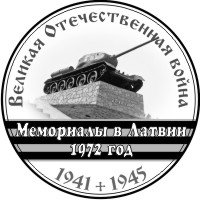 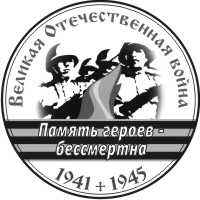 Вначале небольшая справка для тех, кто разыскивает места захоронения погибших родственников.В настоящее время существует много возможностей для поиска с помощью интернета. Во-первых, это Обобщённый банк данных (ОБД) «Мемориал», в котором представлен в электронном виде массив документов из Центрального архива Министерства обороны (ЦАМО) и других архивов России, связанных с безвозвратными потерями РККА в годы войны (списки с кладбищ, донесения о потерях, карточки на военнопленных и т.п.). При поиске, однако, следует учесть, что в написании имён, отчеств, фамилий, топонимов и дат могут быть как ошибки, допущенные писарями в момент составления документов, так и опечатки, допущенные при сканировании и обработке документов. Поэтому при поиске лучше попробовать разные варианты написания имён и т.д., а также воспользоваться возможностями расширенного поиска (обо всём этом подробно рассказано на сайте ОБД). Конечно, это создаёт определённые неудобства, однако следует понимать, что ошибки и опечатки неизбежны в работе с таким количеством документов. Сюда же необходимо отнести страницу Центра документации – научно-исследовательcкого учреждения при «Объединении Саксонские мемориалы в память жертвам политического террора», которая содержит уникальную информацию о советских военнопленных.Во-вторых, это электронные книги памяти разных регионов России и других стран. На сайте Информационно-поискового центра (ИПЦ) «Отечество» собрано более тридцати различных книг памяти, причём их список постоянно расширяется. При поиске там также следует учитывать, что могут быть ошибки и опечатки, допущенные как теми, кто готовил использованные для составления книг памяти документы, так и теми, кто составлял книги памяти или переводил их в электронный вид. Кроме того, в интернете есть множество отдельных страниц, на которых представлены разные книги памяти. Вот некоторые из них:Тверской области, Чувашской Республики, Свердловской области, Cправочник о солдатах и офицерах Красной (Советской) Армии, умерших от ран и болезней в госпиталях г. Свердловска в 1941-1946 гг. и похороненных на кладбищах города, Республики Карелия,Челябинской области, Калининградской области, Республики Марий-Эл, Республики Коми, Ярославской области, Удмуртской Республики,Волгоградской области, 53-й гвардейской стрелковой дивизии, города Дзержинск Московской области и бывшего Ухтомского района,уроженцев Миякинского района Республики Башкортостан, города Рассказово и Рассказовского района Тамбовской области, Вяземского района Смоленской области, Ногинского района Московской области, деревни Зальково Ржевского района Тверской области («высота 200»), деревни Полунино Ржевского района Тверской области («высота 200»), Пружанского района Брестской области, Бобринецкого района Кировоградской области, Брусиловского района Житомирской области, Сормовского района города Нижний Новгород, офицерского лагеря Хаммельбург, списки погибших в лагерях военнопленных в земле Северный Рейн - Вестфалия, а также списки погибших в некоторых других лагерях военнопленных.В-третьих, возможно попросить совета или помощи на Форуме Поисковых Движений, который является центром общения поисковиков не только России, но и других стран. Большую помощь в поиске можно получить также на форуме сайтов «Забытый полк» и Солдат.ru. Кроме того, много внимания поиску родственников, включая тех, кто погиб в Великую Отечественную войну, а также воинским мемориалам уделено на форуме сайта Всероссийское генеалогическое древо.В Латвии общение поисковиков происходит на военно-историческом форуме «ANTIK-WAR». Также за помощью можно обратиться к латвийским поисковым отрядам «Орден» и «Патриот».Тем, кто разыскивает место захоронения родственников на территории Латвии, важно помнить следующее.После войны было проведено укрупнение воинских одиночных и братских захоронений. Поэтому в большинстве случаев нет необходимости искать какой-нибудь малоприметный хутор (да ещё с искажённым названием по той простой причине, что писарь не владел латышским языком и записывал данные на слух, не говоря уже о случаях, когда Латвию путали с Литвой) или опушку леса в 200 метрах к северу от давно не существующей железнодорожной ветки, которые были указаны, к примеру, в документе из ЦАМО как место первоначального захоронения воина, лучше проверить наличие в данной местности братского кладбища на уровне волости, района или города и наличие на памятных плитах на этом кладбище имени воина, чьё место захоронения разыскивается.Если же имя отсутствует, то возможны следующие основные варианты:◈ имя было искажено либо писарем, либо теми, кто наносил имена на памятные плиты, либо в распоряжении людей, хоронивших бойца, оказались повреждённые документы, в которых нельзя было точно разобрать его имя;◈ имя воина не было указано на временном деревянном памятном знаке, согласно стандарту оформления, принятому в некоторых частях Красной Армии;◈ временный деревянный памятный знак с именем воина истлел до того, как было проведено перезахоронение или перенесение имён на каменные или металлические памятные плиты, а в ходе перезахоронения или создания новых памятных плит никто не сверился с документами;◈ имя пропало в ходе работ по восстановлению или ремонту памятных плит;◈ памятный знак или памятная плита с именем воина по ошибке оказались на другом мемориале;◈ тело воина было перезахоронено родственниками в другом месте, что нашло отражение в документации тех, кто устанавливал памятные плиты, но сведения об этом не дошли до других родственников и/или не нашли отражения в других документах, которыми руководствовались последние;◈ воин не был перезахоронен, а его могила оказалась забытой.В этих случаях действительно необходимо установить как можно точнее первоначальное место захоронения, чтобы определить, было ли имя по какой-то причине просто не указано на памятной плите (в то время как, скажем, имена его однополчан, погибших с ним в один день и похороненных в одном месте, указаны), или же боец не был перезахоронен, а его могила оказалась забытой, и её необходимо разыскать. Поэтому на страницах, посвящённых братским захоронениям, после списков имён с памятных плит мы также указываем сведения о бойцах, которые, согласно документам, были или могли быть там похоронены или перезахоронены, но их имёна по каким-то причинам отсутствуют на памятных плитах.Также о проблемах с увековечением имён павших можно ознакомиться в докладе «О проблемах увековечения имён павших в Латвии. Забыто каждое второе, перепутано каждое шестое» (2010 год).И последнее: учитывая большой объём работы, к сожалению, на наших страницах могут оказаться ошибки и опечатки. Сообщайте о них, пожалуйста, мы их обязательно исправим!P.S. Тем, кто планирует поездку в Латвию, чтобы навестить могилы родственников, рекомендуем следующие карты (все они хорошо дополняют друг друга):Русские мемориалы на карте Латвии: Великая Отечественная война (гугловая карта, огромное спасибо Андрею Юхименко!)http://www.balticmap.eu (великолепная универсальная карта Прибалтики, прекрасно показывает подробные аэрофотографии Латвии, к тому же можно вычислить примерное расстояние)http://www.zl.lv (универсальная карта Латвии, к тому же можно вычислить примерное расстояние)http://www.1188.lv (универсальная карта Латвии, возможен поиск по адресам)http://www.viss.lv (показаны многие хутора Латвии, места ночлега)http://www.mesta.lv (показаны многие достопримечательности Латвии)http://www.gisnet.lv/topo (великолепный интерактивный сборник советских послевоенных топографических карт Латвии разного масштаба)http://karte.lgia.gov.lv/kartes.html (великолепный интерактивный сборник современных топографических карт Латвии разного масштаба)P.P.S. Тем, кто планирует поездку в Латвию, чтобы навестить могилы родственников, рекомендуем следующие сайты с информацией о латвийском транспорте (все они хорошо дополняют друг друга):http://www.ldz.lv (расписание поездов Латвии)http://www.bezrindas.lv (расписание междугородных автобусов Латвии)http://www.autoosta.lv (расписание междугородных автобусов, отправляющихся с Рижского международного автовокзала)http://www.marsruti.lv/riga (расписание общественного транспорта города Рига)